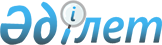 О программно-целевом финансировании вне конкурсных процедур на 2021-2023 годыПостановление Правительства Республики Казахстан от 4 августа 2021 года № 518
      В соответствии со статьей 27 Закона Республики Казахстан от 18 февраля 2011 года "О науке" Правительство Республики Казахстан ПОСТАНОВЛЯЕТ:
      1. Установить, что программно-целевое финансирование вне конкурсных процедур на 2021 – 2023 годы из республиканского бюджета осуществляется по научно-технической программе "Риск-ориентированные организационно-экономические механизмы обеспечения безопасного труда в условиях современного Казахстана" Министерства труда и социальной защиты населения Республики Казахстан.
      2. Настоящее постановление вводится в действие со дня его подписания. 
					© 2012. РГП на ПХВ «Институт законодательства и правовой информации Республики Казахстан» Министерства юстиции Республики Казахстан
				
      Премьер-Министр
Республики Казахстан 

А. Мамин
